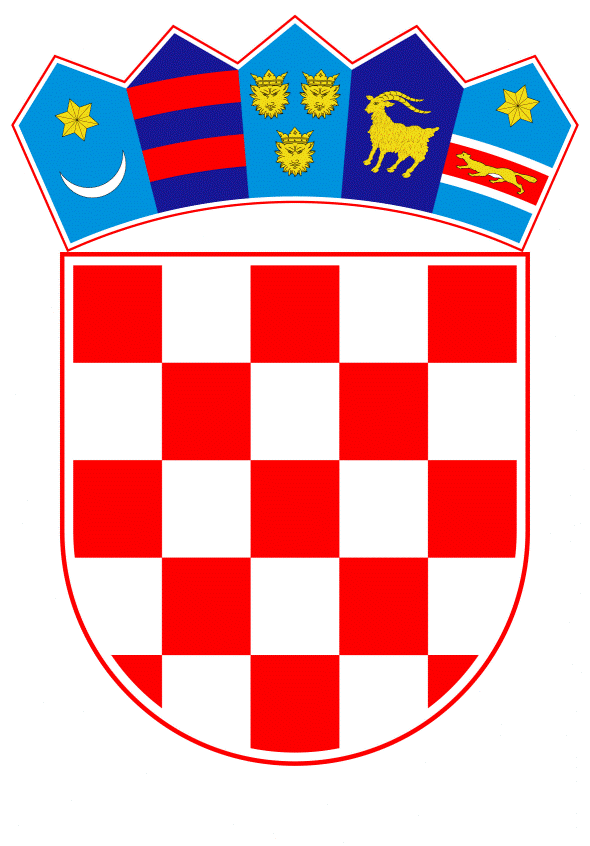 VLADA REPUBLIKE HRVATSKEZagreb, 9. rujna 2020.________________________________________________________________________________________________________________________________________________________________________________________________________________________________________________Banski dvori | Trg sv. Marka 2 | 10000 Zagreb | tel. 01 4569 222 | vlada.gov.hrPRIJEDLOGNa temelju članka 31. stavka 3. Zakona o Vladi Republike Hrvatske (Narodne novine, br. 150/11, 119/14, 93/16 i 116/18), Vlada Republike Hrvatske je na sjednici održanoj __________ 2020. donijelaZ A K L J U Č A K		1. Daje se prethodna suglasnost predstavniku Vlade Republike Hrvatske za prihvaćanje amandmana na Konačni prijedlog zakona o obnovi zgrada oštećenih potresom na području Grada Zagreba, Krapinsko-zagorske županije i Zagrebačke županije, na:članak 1. stavak 2. podstavak 3. Kluba zastupnika zeleno-lijevog bloka u Hrvatskome saboru, od 2. rujna 2020.članak 3. stavak 1. točku 2. Kluba zastupnika SDP-a u Hrvatskome saboru, Kluba zastupnika Mosta nezavisnih lista u Hrvatskome saboru, Kluba zastupnika IP-a, Pametnog i GLASA-a u Hrvatskome saboru i Domagoja Hajdukovića, zastupnika u Hrvatskome saboru, od 2. rujna 2020.članak 3. stavak 1. točku 6. Kluba zastupnika zeleno-lijevog bloka u Hrvatskome saboru, od 2. rujna 2020.članak 5. stavak 3. Odbora za prostorno uređenje i graditeljstvo Hrvatskoga sabora, od 1. rujna 2020.članak 5. u kojem je iza stavka 3. dodan novi stavak 4., Odbora za prostorno uređenje i graditeljstvo Hrvatskoga sabora, od 1. rujna 2020.članak 5. stavak 5. Darka Klasića, zastupnika u Hrvatskome saboru, od 2. rujna 2020. članak 15. stavak 6. Kluba zastupnika SDP-a u Hrvatskome saboru, Kluba zastupnika Mosta nezavisnih lista u Hrvatskome saboru, Kluba zastupnika IP-a, Pametnog i GLASA-a u Hrvatskome saboru, Domagoja Hajdukovića, zastupnika u Hrvatskome saboru, Natalije Martinčević, zastupnice u Hrvatskome saboru i Darka Klasića, zastupnika u Hrvatskome saboru, od 2. rujna 2020.članak 16. u kojem se iza stavka 9. dodaje stavak 10. Kluba zastupnika Domovinskog pokreta u Hrvatskome saboru, od 2. rujna 2020.članak 18. stavke 4. i 5. Kluba zastupnika SDP-a u Hrvatskome saboru, Kluba zastupnika Mosta nezavisnih lista u Hrvatskome saboru, Kluba zastupnika IP-a, Pametnog i GLASA-a u Hrvatskome saboru, Domagoja Hajdukovića, zastupnika u Hrvatskome saboru i Natalije Martinčević, zastupnice u Hrvatskome saboru, od 2. rujna 2020.članak 21. stavak 3. Kluba zastupnika SDP-a u Hrvatskome saboru, Kluba zastupnika Mosta nezavisnih lista u Hrvatskome saboru, Kluba zastupnika IP-a, Pametnog i GLASA-a u Hrvatskome saboru, Domagoja Hajdukovića, zastupnika u Hrvatskome saboru i Natalije Martinčević, zastupnice u Hrvatskome saboru, od 2. rujna 2020. članak 22. stavak 1. Kluba zastupnika zeleno-lijevog bloka u Hrvatskome saboru, od 2. rujna 2020.članak 25. u kojem se briše stavak 3. Kluba zastupnika SDP-a u Hrvatskome saboru, Kluba zastupnika Mosta nezavisnih lista u Hrvatskome saboru, Kluba zastupnika IP-a, Pametnog i GLASA-a u Hrvatskome saboru, Domagoja Hajdukovića, zastupnika u Hrvatskome saboru i Natalije Martinčević, zastupnice u Hrvatskome saboru, od 2. rujna 2020. članak 27. stavak 6. Kluba zastupnika SDP-a u Hrvatskome saboru, od 2. rujna 2020.članak 30. stavak 5. Kluba zastupnika zeleno-lijevog bloka u Hrvatskome saboru, od 2. rujna 2020.članak 39. stavak 6. Kluba zastupnika zeleno-lijevog bloka u Hrvatskome saboru, od 2. rujna 2020.članak 40. u kojem se u stavku 3. briše točka 5. Kluba zastupnika zeleno-lijevog bloka u Hrvatskome saboru, od 2. rujna 2020.članak 43. stavak 3. Odbora za prostorno uređenje i graditeljstvo Hrvatskoga sabora, od 1. rujna 2020.članak 62. u kojem se dodaje stavak 2. Kluba zastupnika HDZ-a u Hrvatskome saboru, od 2. rujna 2020.2. Daje se prethodna suglasnost predstavniku Vlade Republike Hrvatske za djelomično prihvaćanje amandmana na Konačni prijedlog zakona o obnovi zgrada oštećenih potresom na području Grada Zagreba, Krapinsko-zagorske županije i Zagrebačke županije: - Ljubice Lukačić, zastupnice u Hrvatskome saboru, od 2. rujna 2020., na članak 6. stavak 1., u izmijenjenom obliku, na način da glasi:"U članku 6. stavku 1. podstavak 2. mijenja se i glasi:- ako su osobe s invaliditetom koje svoj status dokazuju pravovaljanim ispravama nadležnih tijela, sukladno naputku ministra nadležnog za poslove socijalne skrbiIza podstavka 2. dodaje se novi podstavak 3. koji glasi:- ako su na dan 22. ožujka 2020. živjeli u zajedničkom kućanstvu s osobom s invaliditetomDosadašnji podstavak 3. postaje podstavak 4."- Domagoja Hajdukovića, zastupnika u Hrvatskome saboru, od 2. rujna 2020., Kluba zastupnika Mosta nezavisnih lista u Hrvatskome saboru, od 2. rujna 2020. i Kluba zastupnika zeleno-lijevog bloka u Hrvatskome saboru, od 2. rujna 2020., u izmijenjenom obliku na način da članak 13. stavci 2. i 3. glase:''(2) Stručni savjet ima predsjednika, dva zamjenika predsjednika te 20 članova i 20 zamjenika. (3) Predsjednika i njegove zamjenike te članove Stručnog savjeta imenuje i razrješava Vlada. Predsjednik se imenuje iz reda državnih dužnosnika. Jedan zamjenik se imenuje iz Ureda predsjednika Vlade Republike Hrvatske, a drugi iz reda dužnosnika ili službenika Grada Zagreba. Po jedan član i njegov zamjenik imenuju se iz reda stručnjaka Ministarstva, ministarstva nadležnog za kulturu, stručnjaka zaposlenika Građevinskog fakulteta Sveučilišta u Zagrebu, Arhitektonskog fakulteta Sveučilišta u Zagrebu, članova Hrvatske komore inženjera građevinarstva, Hrvatske komore arhitekata, Hrvatske komore inženjera strojarstva, Hrvatske komore inženjera elektrotehnike, Hrvatske gospodarske komore, Hrvatske obrtničke komore, Hrvatske udruge poslodavaca, Hrvatskog saveza građevinskih inženjera, Društva arhitekata Zagreba, Hrvatskog inženjerskog saveza, Instituta za povijest umjetnosti, Gradskog zavoda za zaštitu spomenika kulture i prirode Grada Zagreba, Geofizičkog odsjeka Prirodoslovno-matematičkog fakulteta Sveučilišta u Zagrebu, Ekonomskog instituta, Pravnog fakulteta Sveučilišta u Zagrebu i Fonda za obnovu.''- Natalije Martinčević, zastupnice u Hrvatskome saboru, od 2. rujna 2020., u izmijenjenom obliku na način da se u članku 16. iza stavka 8. dodaje stavak 9. koji glasi:"(9) Poslovima redovite uprave iz stavka 8. ovoga članka smatraju se i odluka suvlasnika o obnovi, gradnji zamjenskih obiteljskih kuća i isplate novčane pomoći.".Klasa: 		Urbroj:		Zagreb,										         PREDSJEDNIK									   mr. sc. Andrej PlenkovićPredlagatelj:Ministarstvo prostornoga uređenja, graditeljstva i državne imovinePredmet:Prijedlog zaključka o davanju prethodne suglasnosti predstavniku Vlade Republike Hrvatske za prihvaćanje amandmana drugih predlagatelja na Konačni prijedlog zakona o obnovi zgrada oštećenih potresom na području Grada Zagreba, Krapinsko-zagorske županije i Zagrebačke županije  